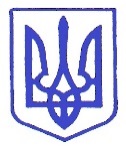 УКРАЇНСЬКА МІСЬКА РАДА вісімнадцята (позачергова) сесія восьмого скликанняКод ЄДРПОУ 35161509РІШЕННЯм. Українка28  квітня 2022 р.                                Обухівського району		  № _____________Київської областіПро звернення до Київської обласної військової адміністрації  та Обухівської районної військової  адміністрації Київської області про призупинення дії наказів Обухівської районної військової адміністрації Київської області № 6 від 27.02.2022 року та № 113 від 31 березня 2022 року надання дозволу на відновлення торгівлі алкогольними напоями на території Української міської територіальної громадиЗ метою наповнення бюджету Української міської територіальної громади, керуючись ст. 25 Закону України «Про місцеве самоврядування в Україні» відповідно до Закону України «Про правовий режим військового стану», указів Президента України від 24.02.2022 № 64/2022 «Про введення військового стану в Україні», від 24.02.2022 N 68/2022 «Про утворення військових адмiнiстрацiй», враховуючи необхідність забезпечення ефективної діяльності закладів торгівлі та громадського харчування усіх форм власності, які діють на території Української міської ради,УКРАЇНСЬКА МІСЬКА РАДА ВИРІШИЛА:Звернутись до Київської обласної військової адміністрації та Обухівської районної військової адміністрації Київської області з клопотанням про призупинення дії наказів Обухівської районної військової адміністрації Київської області № 6 від 27.02.2022 року та № 113 від 31 березня 2022 року та надання дозволу на відновлення торгівлі алкогольними напоями на території Української міської територіальної громади з відповідними обмеженнями (часу, осіб).2.  Контроль за виконанням цього рішення покласти на заступника міського голови з        питань діяльності виконавчих органів ради відповідно до розподілу.Міський голова 			                                            Олександр ТУРЕНКОВідповідальний виконавець:Головний спеціаліст юрисконсульт 	                      І.Є. Ярмоленко          «__»___ 2022р.Погоджено:Секретар ради					            К.В. Проценко           «__»___ 2022р.Керуюча справами виконкому 	                                    Л.М. Білик                  «__»___ 2022р.Заступник міського голови                                                 Р.М. Садовський      «__»___ 2022р.Управління економічного розвитку                                   О.О. Іваницька         «__»___ 2022р.Начальник юридичного відділу                                          О.В. Завірюха            «__»___ 2022р.                                                                                                    Додаток                                                                                 до Рішення  ____сесії Української                                                                                                    міської ради VIII скликання                                                                                                    від _____ __________ 2022 рокуЗверненняЗ метою наповнення міського бюджету та забезпечення ефективної діяльності закладів торгівлі та громадського харчування, що знаходяться на території Української міської територіальної громади просимо призупинити дію наказів № 6 від 27.02.2022 року та № 113 від 31 березня 2022 року Обухівської районної військової адміністрації та надати дозвіл на відновлення торгівлі алкогольними напоями на території Української територіальної громади.            Для попередження випадків травматизму та загибелі військовослужбовців і цивільного населення в результаті зловживання алкогольними напоями, недопущення падіння авторитету українських військовослужбовців, сприяння зміцненню довіри до них місцевого населення територій, на яких відбувається збройне протистояння, а також профілактика можливих правопорушень та підтримання належного стану здоров'я військових, просимо при прийнятті рішення щодо призупинення дії вищевказаних наказів, заборонити продаж алкогольних напоїв особам у військовій формі.      Міський голова 			                                                    Олександр ТУРЕНКОНачальник відділу з питань документообігу, контролю та звернень громадян	              Л.Ю. Федоренко «__»___ 2022р.